PresseinformationKOBOLD Knowledge Hub für PlanungsbürosWuppertal, im Juli 2022. Die Wuppertaler KOBOLD Management Systeme GmbH hat auf ihrer Website einen Wissens-Bereich, den sogenannten „Knowledge Hub“ eingerichtet. Hier finden Architektur- und Ingenieurbüros jeglicher Couleur zu Themen, die die Baubranche bewegen, konkrete Hilfestellungen und Denkanstöße. Dazu gehören Webinare z.B. zum Thema „Wie Planungsbüros mehr Effizienz gewinnen“, Studien, unterschiedlichste Berichte über die Anwendung des Controllingprogramms KOBOLD CONTROL in Architektur- und Ingenieurbüros sowie Fachartikel zu den Themen Projektcontrolling, Projektmanagement, strategische und operative Projektplanung, HOAI und Branchentrends.Der Knowledge Hub richtet sich an Entscheider, Controller und Projektverantwortliche sowie Anwender*innen von KOBOLD CONTROL in Deutschland, Österreich und der Schweiz. Natürlich sind auch alle weiteren Interessierten, die die Softwarelösung der Wuppertaler noch nicht einsetzen, eingeladen, hier ihr Wissen zu erweitern. Siehe www.kbld.de/knowledge-hub/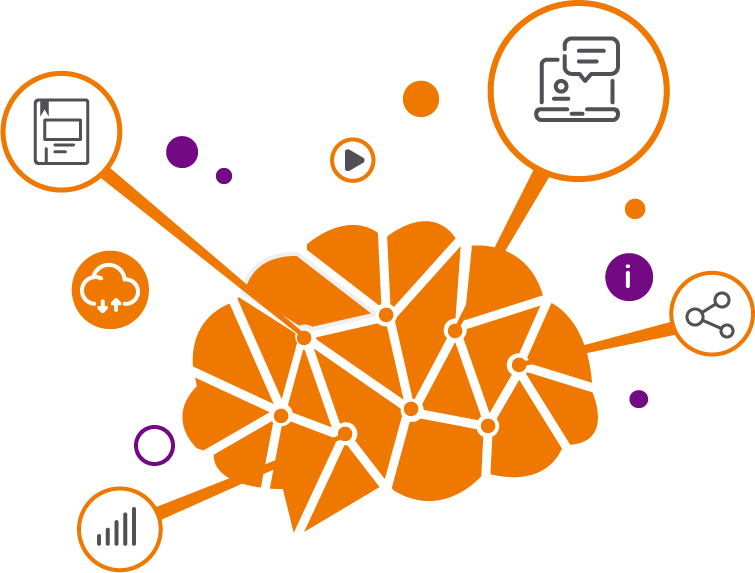 Dateiname:	Knowledge Hub Grafik - v4.pngUntertitel:	Der KOBOLD Knowledge Hub für PlanungsbürosQuelle:	KOBOLD Management Systeme GmbH, WuppertalÜber KOBOLD Management SystemeKobold wurde 1999 in Wuppertal mit drei Mitarbeitern gegründet. Bereits 1996 kam S-Control 2.6, damals noch unter der Firmierung Scholle & Partner, als Vorläufer zur heutigen Version auf den Markt. Hauptmerkmal dieser ersten Version der Controlling-Software war die Zeiterfassung mit der Erfassungsmöglichkeit von vollen Stunden auf die Projekte. Seither stehen die Produkte von KOBOLD Management Systeme aus den Bereichen Projektcontrolling, Unternehmenscontrolling und Honorarberechnung für bedienerfreundliche und wartungsarme Software. Heute betreut das Softwarehaus mit 19 Mitarbeitern über 24.000 Architekten und Ingenieure im gesamten Bundesgebiet und den angrenzenden Ländern. Die aktuelle Software KOBOLD CONTROL bietet ein umfassendes Projektmanagement, damit die Planer in der Lage sind, ihre Projekte optimal zu steuern, um die an die Projekte geknüpften wirtschaftlichen Ziele zu erreichen. So begleitet die Controllinglösung den Architekten und Ingenieur von der Akquise bis zur Fertigstellung des Projektes auf vielen Ebenen; sei es im Projektcontrolling, in der Honorarberechnung oder in der Dokumentenverwaltung. Natürlich bietet die Software auch Funktionen für das Kundenbeziehungsmanagement (CRM). Weitere Informationen:KOBOLD Management Systeme GmbHRoberto RonisUnterdörnen 10142283 WuppertalFon 0202 / 4 29 87-0 E-Mail: roberto.ronis@kbld.dePR-Agentur blödorn prHeike BlödornAlte Weingartener Str. 4476227 KarlsruheFon 0721 / 9 20 46 40E-Mail: bloedorn@bloedorn-pr.de